学習ステーション・千代田区キャンパスコンソ・千代田区商店街連合会連携事業「千代田さくら祭り　2022公式ガイドMAP」製作プロジェクト実施要領１．目的市ヶ谷キャンパスは、毎春、満開の桜で新入生を迎え、新学期を迎えます。キャンパスのある千代田区は桜の見どころが数多く、全国、そして海外からも観光客を迎え、「千代田のさくら祭り」を開催しています。2020年・2021年は、新型コロナウィルスの感染拡大のため開催中止となりましたが、この度、千代田区観光まちづくり実行委員会（千代田区商工業連合会/商工連）の皆様より2022年春「千代田のさくら祭り」の開催に向けて、「千代田さくら祭り2022公式ガイドMAP」製作（リニューアル）のご依頼をいただきました。「街の魅力を発信したい！」「桜をもっと案内したい！」「若者にアピールできるMAPにしたい！」等、学生独自の視点、感性を活かし、ガイドマップ製作に興味のある学生を募集いたします。２．プログラム内容（１）千代田区内近接大学の高等教育連携強化コンソーシアム（千代田区キャンパスコンソ）によるプログラム千代田区徒歩圏内にキャンパスが近接する５大学・2短期大学（大妻女子大学・大妻女子大学短期大学部、共立女子大学・共立女子短期大学、東京家政学院大学、二松学舍大学、法政大学）が近接の立地を生かした連携を図ることにより、学生の学びや社会の人材養成に対する要請など多様なニーズに適切に対応することを目的としたプログラムです。５大学・2短期大学に在籍する学生から本プロジェクトメンバーを広く募集し、学生・教職員協同による活動を行います。（２）活動内容①「千代田さくら祭り 2022公式ガイドMAP」の記事・デザイン作成②その他（参加者の希望に応じて以下の活動を行う場合があります）a. ガイドMAP掲載店舗の広告掲載依頼活動（協賛企業は除く）　　　 （店舗の取材・掲載用写真撮影、ポスター・案内文作成等）b. 来訪者に区内を回遊してもらう企画の検討（スタンプラリー等）c. 千代田のさくら祭りに関わる実行委員会事業への参加　　　 （さくら祭り期間中のガイドMAPの配布・シャトルバスの乗降車対応等）d. ガイドMAPに対する提案e. 千代田さくら祭り実行委員会・運営委員会への出席３．活動日程・募集内容（１）2021年7月12日　17:00　　　    参加学生募集締切（２）2021年7月19日　17:00～18:00　応募者への説明会（予定）（３）2021年9月～2022年1月　     プロジェクト活動（月3～4回程度／授業・試験の予定優先）（４）2022年２月　　　　　　　 　　　　    ガイドMAP原稿入稿・校了（５）2022年３月　　　　　　　　 　　    　ガイドMAP配布開始・「千代田のさくら祭り」開催（さくら開花の時期に合わせて）４．参考（１）「千代田のさくら祭り」概要（詳細未定のため、例年の実施状況）ａ．日程　　2022年3月下旬～4月上旬を目途に開催　※正確な開催日程は桜の開花予想を参考に3月上旬に決定される。ｂ．関連イベント   ・千鳥ヶ淵緑道の夜桜ライトアップ・「千代田さくら祭り公式ガイドMAP」の発行、無料シャトルバスの運行（千代田観光まちづくり実行委員会 主催）・「千代田のさくらフェスティバル」（千代田区商店街連合会　主催）・「千代田のさくらクルーズ」（ちよだリバーサイドプロジェクト　主催）　等（２）「千代田さくら祭り公式ガイドMAP」についてａ．発行主体　　千代田観光まちづくり実行委員会    https://www.kanmachi.comｂ．掲載内容　　https://www.chiyoda-event.com/kanmachiｃ. 製作部数　　20万部※桜の開花時期に合わせて、桜の名所「千鳥ヶ淵」などへの来街者に無料で配布されています。尚、2020年3月はガイドMAPのみ製作し、「まつり」は中止となりました。以　上募集期間　2021年 7月12日（月）17：00まで募集対象千代田区キャンパスコンソーシアム加盟大学（大妻女子大学・大妻女子大学短期大学部、共立女子大学・共立女子短期大学、東京家政学院大学、二松学舍大学、法政大学）の学生　（学部・学科・学年不問）応募条件　本プログラムの目的・内容に関心を持ち、以下の【活動場所】における参加が可能なこと。
　※必ず【注意事項】欄の内容を確認にうえ、ご応募ください。募集人数　10名程度応募方法以下URL・QRコードからお申込みください。 　https://forms.gle/Pq1KYbTxHctR2Sxg7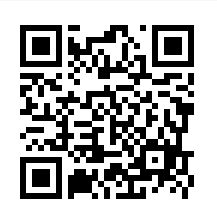 選考方法　応募者多数の場合は抽選を行う場合があります。結果は7月16日（金）までにメールにて通知します。活動場所　法政大学市ヶ谷キャンパス。その他活動上、必要とされた場所。　※打ち合わせやミーティング等はオンラインで実施する場合もあります。注意事項　・本プログラムは正課外活動（単位認定等はありません）です。　・活動場所までの交通費等は、原則参加者の負担となります。
　・後日お伝えする公式なスケジュール以外にも必要に応じて自主的にミーティングやグループワークを実施することがあります。
　・抽選を実施する際は厳正に行います。結果に関するお問い合わせにはお答えいたしません。　お問い合わせ　学習ステーション（市ヶ谷キャンパス 富士見坂校舎 2階）　TEL：03-3264-9072   E-mail：l-station-jimu@ml.hosei.ac.jp